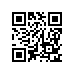 Об утверждении состава аттестационной комиссии и секретаря аттестационной комиссии на 2018/2019 учебный год для образовательной программы Инфокоммуникационные технологии и системы связи Московского института электроники и математики им.А.Н.Тихонова (МИЭМ НИУ ВШЭ) ПРИКАЗЫВАЮ:Утвердить аттестационную комиссию и секретаря аттестационной комиссии для образовательной программы бакалавриата Инфокоммуникационные технологии и системы связи, направления подготовки 11.03.02 Инфокоммуникационные технологии и системы связи Московского института электроники и математики им.А.Н.Тихонова (МИЭМ НИУ ВШЭ), очной формы обучения в следующем составе:Председатель – к.т.н., доцент Назаров И.В.,Члены комиссии:- д.т.н., профессор Лысенко А.П.,- к.т.н., доцент Кравченко Н.П.,- к.т.н., доцент Самбурский Л.М., Секретарь – Бушуева М.В., ведущий инженер.И.о.директора, научный руководитель МИЭМ НИУ ВШЭ					Е.А.КрукРегистрационный номер: 2.15-02/2206-01Дата регистрации: 22.06.2018